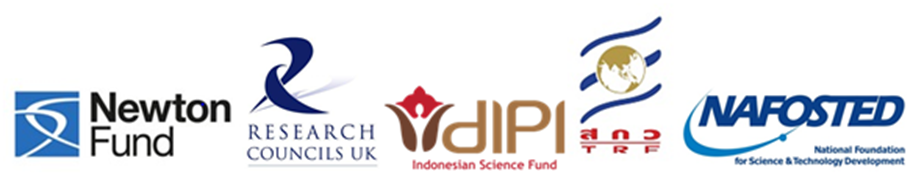 UK- Indonesia – Thailand - Vietnam Research Partnerships Call 2016Justification of ResourcesCOMPLIANCE WITH THE DATA PROTECTION ACT 1998In accordance with the Data Protection Act 1998, the personal data provided on this form will be processed by RCUK, and may be held on computerised database and/or manual files. Further details may be found in the guidance notesThis template should be completed using: Arial (or an equivalent) and a minimum font size of 11. A minimum of single line spacing and standard character spacing must be used. The full document must be no more than 2 A4 pages per Country. Summary of combined total requestedPlease complete all boxes.UK Applicants – All PIs and Co-Is listed must be added to the Je-S systemPlease provide the names, full affiliations and details of all lead and co-investigators.Justification of UK costsPlease break down your UK costs, explaining why the resources requested are appropriate for the research proposed, taking into account the nature and complexity of the proposal. It should not be simply a list of the resources required, please refer to the help text for guidance on what to include.  Indonesian/ Thai/ Vietnamese (please delete as appropriate) Applicants – All PIs and Co-Is listed must be added to the Je-S systemPlease provide the names, full affiliations and details of all lead and co-investigators.Justification of Indonesian/ Thai/ Vietnamese (please delete as appropriate) costsPlease break down your Indonesian/ Thai/ Vietnamese (please delete as appropriate) costs, explaining why the resources requested are appropriate for the research proposed, taking into account the nature and complexity of the proposal. It should not be simply a list of the resources required. If your project is multilateral and requests funding from more than one of the funding agencies taking part, please complete a 2 page document for each partner (please delete/ add in as necessary)Applicants – All PIs and Co-Is listed must be added to the Je-S systemPlease provide the names, full affiliations and details of all lead and co-investigators.Justification of Indonesian/ Thai/ Vietnamese (please delete as appropriate) costsPlease break down your Indonesian/ Thai/ Vietnamese (please delete as appropriate) costs, explaining why the resources requested are appropriate for the research proposed, taking into account the nature and complexity of the proposal. It should not be simply a list of the resources required. In Indonesia/Thailand/Vietnam currencyIn UK poundsIndonesia/Thailand/Vietnam funding requestedUK funding requestedTotal funding requestedRole (PI or co-I)NameOrganisationDivision or DepartmentRole (PI or co-I)NameOrganisationDivision or DepartmentRole (PI or co-I)NameOrganisationDivision or Department